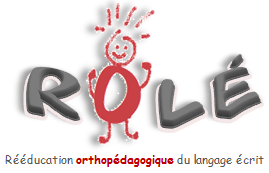 Canevas de pistage des progrès au palier 3Nom de l’élève : ____________________________Cible retenue : Traitement logographiqueObjectif SMART : L’élève lit des mots irréguliers fréquents plus rapidement.* La lecture de mots irréguliers peut potentiellement solliciter les traitements alphabétique, orthographique et morphologique.  L’outil de pistage n’a donc pas la prétention de mesurer le progrès du traitement logographique exclusivement.  L’essentiel est toutefois de viser une plus grande aisance en lecture.Mode d’emploi : L’orthopédagogue complète le canevas en fonction des items travaillés en rééducation et les propose à l’élève en fonction des objectifs ciblés.Semaine 1Semaine 2Semaine 3Semaine 4Mots correctement lus :  /20Vitesse de lecture : Mots correctement lus :  /20Vitesse de lecture : Mots correctement lus :  /20Vitesse de lecture : Mots correctement lus :  /20Vitesse de lecture : Semaine 5Semaine 6Semaine 7Semaine 8Mots correctement lus :  /20Vitesse de lecture : Mots correctement lus :  /20Vitesse de lecture : Mots correctement lus :  /20Vitesse de lecture : Mots correctement lus :  /20Vitesse de lecture : 